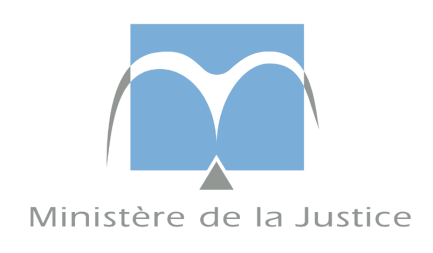 	 Luik B  	In de bijlagen bij het Belgisch Staatsblad bekend te maken kopie		na neerlegging ter griffie van de akte	Ondernemingsnr : 	            	Benaming :	(voluit) :	    	(verkort) :	     	Rechtsvorm :	     	Volledig adres v.d. zetel :	     	Onderwerp akte :	     TekstLuik A :In alle gevallen in te vullenIn te vullen door de griffieIn te vullen door de griffieLuik B :Bekend te maken tekst in de bijlagen bij het Belgisch Staatsblad	Aantal Bladzijden luik B              Blz(n) 	O Tarief Oprichting	O Tarief Wijziging		O Gratis bekendmaking	Aantal Bladzijden luik B              Blz(n) 	O Tarief Oprichting	O Tarief Wijziging		O Gratis bekendmakingLuik C :Enkel in te vullen bij oprichting	Aantal Bladzijden luik B              Blz(n) 	O Tarief Oprichting	O Tarief Wijziging		O Gratis bekendmaking	Aantal Bladzijden luik B              Blz(n) 	O Tarief Oprichting	O Tarief Wijziging		O Gratis bekendmaking	Aantal Bladzijden luik B              Blz(n) 	O Tarief Oprichting	O Tarief Wijziging		O Gratis bekendmaking	Aantal Bladzijden luik B              Blz(n) 	O Tarief Oprichting	O Tarief Wijziging		O Gratis bekendmakingAanvraagformulier I  tot inschrijving (Luiken A en C) en     tot bekendmaking in de bijlagen bij het Belgisch Staatsblad (Luik B)Aanvraagformulier I  tot inschrijving (Luiken A en C) en     tot bekendmaking in de bijlagen bij het Belgisch Staatsblad (Luik B)Aanvraagformulier I  tot inschrijving (Luiken A en C) en     tot bekendmaking in de bijlagen bij het Belgisch Staatsblad (Luik B)Aanvraagformulier I  tot inschrijving (Luiken A en C) en     tot bekendmaking in de bijlagen bij het Belgisch Staatsblad (Luik B)Aanvraagformulier I  tot inschrijving (Luiken A en C) en     tot bekendmaking in de bijlagen bij het Belgisch Staatsblad (Luik B)Aanvraagformulier I  tot inschrijving (Luiken A en C) en     tot bekendmaking in de bijlagen bij het Belgisch Staatsblad (Luik B) Luik A   Identificatie Rechtspersoon (situatie vóór eventuele wijziging) Luik A   Identificatie Rechtspersoon (situatie vóór eventuele wijziging) Luik A   Identificatie Rechtspersoon (situatie vóór eventuele wijziging) Luik A   Identificatie Rechtspersoon (situatie vóór eventuele wijziging) Luik A   Identificatie Rechtspersoon (situatie vóór eventuele wijziging) Luik A   Identificatie Rechtspersoon (situatie vóór eventuele wijziging)1° 	Ondernemingsnummer :      	1° 	Ondernemingsnummer :      	1° 	Ondernemingsnummer :      	1° 	Ondernemingsnummer :      	1° 	Ondernemingsnummer :      		niet invullen bij oprichting 2°	Benaming :	    3°	Rechtsvorm :	     2°	Benaming :	    3°	Rechtsvorm :	     2°	Benaming :	    3°	Rechtsvorm :	     2°	Benaming :	    3°	Rechtsvorm :	     2°	Benaming :	    3°	Rechtsvorm :	     2°	Benaming :	    3°	Rechtsvorm :	    Wanneer er geen zetel in BE is, het adres van de vestigingseenheid in BE opgeven 4°	Zetel(s) of vestigingseenheid :	     4°	Zetel(s) of vestigingseenheid :	     4°	Zetel(s) of vestigingseenheid :	     4°	Zetel(s) of vestigingseenheid :	     4°	Zetel(s) of vestigingseenheid :	     4°	Zetel(s) of vestigingseenheid :	    Wanneer er geen zetel in BE is, het adres van de vestigingseenheid in BE opgeven	Nr. : 	    	Bus :      	Nr. : 	    	Bus :      	Nr. : 	    	Bus :      	Nr. : 	    	Bus :      	Nr. : 	    	Bus :      	Nr. : 	    	Bus :      Wanneer er geen zetel in BE is, het adres van de vestigingseenheid in BE opgeven	Postcode :      	Gemeente :	    	Postcode :      	Gemeente :	    	Postcode :      	Gemeente :	    	Postcode :      	Gemeente :	    	Postcode :      	Gemeente :	    	Postcode :      	Gemeente :	    Wanneer er geen zetel in BE is, het adres van de vestigingseenheid in BE opgeven	Land :      	Land :      	Land :      	Land :      	Land :      	Land :      Maak uw keuze 5°  	Indien de oprichting het gevolg is van een  , opgave van naam en        iondernemingsnummer van de  vennootschappen5°  	Indien de oprichting het gevolg is van een  , opgave van naam en        iondernemingsnummer van de  vennootschappen5°  	Indien de oprichting het gevolg is van een  , opgave van naam en        iondernemingsnummer van de  vennootschappen5°  	Indien de oprichting het gevolg is van een  , opgave van naam en        iondernemingsnummer van de  vennootschappen5°  	Indien de oprichting het gevolg is van een  , opgave van naam en        iondernemingsnummer van de  vennootschappen5°  	Indien de oprichting het gevolg is van een  , opgave van naam en        iondernemingsnummer van de  vennootschappen		Benaming :	     		Benaming :	     		Benaming :	     		Benaming :	     		Benaming :	     		Benaming :	     	 Ondernemingsnr : 	     	 Ondernemingsnr : 	     	 Ondernemingsnr : 	     	 Ondernemingsnr : 	     	 Ondernemingsnr : 	     	 Ondernemingsnr : 	     		Benaming :	     		Benaming :	     		Benaming :	     		Benaming :	     		Benaming :	     		Benaming :	     	 Ondernemingsnr : 	     	 Ondernemingsnr : 	     	 Ondernemingsnr : 	     	 Ondernemingsnr : 	     	 Ondernemingsnr : 	     	 Ondernemingsnr : 	     		Benaming :	     		Benaming :	     		Benaming :	     		Benaming :	     		Benaming :	     		Benaming :	     	 Ondernemingsnr : 	     	 Ondernemingsnr : 	     	 Ondernemingsnr : 	     	 Ondernemingsnr : 	     	 Ondernemingsnr : 	     	 Ondernemingsnr : 	     FACTUUR :	Publicatiekosten dienen voorafgaandelijk geregeld te worden via overschrijving of cheque.	De factuur voor deze bekendmaking wordt automatisch gestuurd naar het adres van de maatschappelijke 	zetel. Indien u een ander facturatieadres wenst gelieve dit hier in te vullen.FACTUUR :	Publicatiekosten dienen voorafgaandelijk geregeld te worden via overschrijving of cheque.	De factuur voor deze bekendmaking wordt automatisch gestuurd naar het adres van de maatschappelijke 	zetel. Indien u een ander facturatieadres wenst gelieve dit hier in te vullen.FACTUUR :	Publicatiekosten dienen voorafgaandelijk geregeld te worden via overschrijving of cheque.	De factuur voor deze bekendmaking wordt automatisch gestuurd naar het adres van de maatschappelijke 	zetel. Indien u een ander facturatieadres wenst gelieve dit hier in te vullen.FACTUUR :	Publicatiekosten dienen voorafgaandelijk geregeld te worden via overschrijving of cheque.	De factuur voor deze bekendmaking wordt automatisch gestuurd naar het adres van de maatschappelijke 	zetel. Indien u een ander facturatieadres wenst gelieve dit hier in te vullen.FACTUUR :	Publicatiekosten dienen voorafgaandelijk geregeld te worden via overschrijving of cheque.	De factuur voor deze bekendmaking wordt automatisch gestuurd naar het adres van de maatschappelijke 	zetel. Indien u een ander facturatieadres wenst gelieve dit hier in te vullen.FACTUUR :	Publicatiekosten dienen voorafgaandelijk geregeld te worden via overschrijving of cheque.	De factuur voor deze bekendmaking wordt automatisch gestuurd naar het adres van de maatschappelijke 	zetel. Indien u een ander facturatieadres wenst gelieve dit hier in te vullen.FACTUUR :	Publicatiekosten dienen voorafgaandelijk geregeld te worden via overschrijving of cheque.	De factuur voor deze bekendmaking wordt automatisch gestuurd naar het adres van de maatschappelijke 	zetel. Indien u een ander facturatieadres wenst gelieve dit hier in te vullen.FACTUUR :	Publicatiekosten dienen voorafgaandelijk geregeld te worden via overschrijving of cheque.	De factuur voor deze bekendmaking wordt automatisch gestuurd naar het adres van de maatschappelijke 	zetel. Indien u een ander facturatieadres wenst gelieve dit hier in te vullen.		Facturatietaal :	     		Facturatietaal :	     		Facturatietaal :	     		Facturatietaal :	     		Facturatietaal :	     		Facturatietaal :	           Ander facturatieadres (hieronder invullen)      Factuur naar zetel      Ander facturatieadres (hieronder invullen)      Factuur naar zetel      Ander facturatieadres (hieronder invullen)      Factuur naar zetel      Ander facturatieadres (hieronder invullen)      Factuur naar zetel      Ander facturatieadres (hieronder invullen)      Factuur naar zetel      Ander facturatieadres (hieronder invullen)      Factuur naar zetel.		Benaming :	     		Benaming :	     		Benaming :	     		Benaming :	     		Benaming :	     		Benaming :	     .	(Eventuele) Dienst :	     	(Eventuele) Dienst :	     	(Eventuele) Dienst :	     	(Eventuele) Dienst :	     	(Eventuele) Dienst :	     	(Eventuele) Dienst :	     .	(Eventuele) Naam :	     	(Eventuele) Naam :	     	(Eventuele) Naam :	     	(Eventuele) Naam :	     	(Eventuele) Naam :	     	(Eventuele) Naam :	     .	Straat :	     	Straat :	     	Straat :	     	Straat :	     	Straat :	     	Straat :	     .	Nr :	     	Bus :	     	BTW Nr. :	BE            	Nr :	     	Bus :	     	BTW Nr. :	BE            	Nr :	     	Bus :	     	BTW Nr. :	BE            	Nr :	     	Bus :	     	BTW Nr. :	BE            	Nr :	     	Bus :	     	BTW Nr. :	BE            	Nr :	     	Bus :	     	BTW Nr. :	BE            .	Postcode :	    	Gemeente :	     	Postcode :	    	Gemeente :	     	Postcode :	    	Gemeente :	     	Postcode :	    	Gemeente :	     	Postcode :	    	Gemeente :	     	Postcode :	    	Gemeente :	     Instructies voorLuik Ba)	De tekst wordt op een leesbare wijze getypt of gedrukt zonder schrapping noch verbetering.b)	Hij mag het voorgedrukte kader niet overschrijden, noch staan op de voor de griffies of het Belgisch	Staatsblad voorbehouden zones. c) 	Elke tekst moet door de bevoegde personen worden ondertekend.d)	De hoofding moet volledig ingevuld worden.a)	De tekst wordt op een leesbare wijze getypt of gedrukt zonder schrapping noch verbetering.b)	Hij mag het voorgedrukte kader niet overschrijden, noch staan op de voor de griffies of het Belgisch	Staatsblad voorbehouden zones. c) 	Elke tekst moet door de bevoegde personen worden ondertekend.d)	De hoofding moet volledig ingevuld worden.a)	De tekst wordt op een leesbare wijze getypt of gedrukt zonder schrapping noch verbetering.b)	Hij mag het voorgedrukte kader niet overschrijden, noch staan op de voor de griffies of het Belgisch	Staatsblad voorbehouden zones. c) 	Elke tekst moet door de bevoegde personen worden ondertekend.d)	De hoofding moet volledig ingevuld worden.a)	De tekst wordt op een leesbare wijze getypt of gedrukt zonder schrapping noch verbetering.b)	Hij mag het voorgedrukte kader niet overschrijden, noch staan op de voor de griffies of het Belgisch	Staatsblad voorbehouden zones. c) 	Elke tekst moet door de bevoegde personen worden ondertekend.d)	De hoofding moet volledig ingevuld worden.a)	De tekst wordt op een leesbare wijze getypt of gedrukt zonder schrapping noch verbetering.b)	Hij mag het voorgedrukte kader niet overschrijden, noch staan op de voor de griffies of het Belgisch	Staatsblad voorbehouden zones. c) 	Elke tekst moet door de bevoegde personen worden ondertekend.d)	De hoofding moet volledig ingevuld worden.a)	De tekst wordt op een leesbare wijze getypt of gedrukt zonder schrapping noch verbetering.b)	Hij mag het voorgedrukte kader niet overschrijden, noch staan op de voor de griffies of het Belgisch	Staatsblad voorbehouden zones. c) 	Elke tekst moet door de bevoegde personen worden ondertekend.d)	De hoofding moet volledig ingevuld worden.	Vermeldingen voor de griffie	Vermeldingen voor de griffie	Vermeldingen voor de griffie	Vermeldingen voor de griffieFormulier ILuik C + ondertekening formulierFormulier ILuik C + ondertekening formulierIngeschreven ter griffie van de rechtbank van koophandel vanIngeschreven ter griffie van de rechtbank van koophandel vanIngeschreven ter griffie van de rechtbank van koophandel vanIngeschreven ter griffie van de rechtbank van koophandel vanFormulier ILuik C + ondertekening formulierFormulier ILuik C + ondertekening formulierOndernemingsnummer :Ondernemingsnummer :Ondernemingsnummer :Ondernemingsnummer :Formulier ILuik C + ondertekening formulierFormulier ILuik C + ondertekening formulier								Op								Op								Op								OpFormulier ILuik C + ondertekening formulierFormulier ILuik C + ondertekening formulier				Zegel van de rechtbank 		Visum van de griffier				Zegel van de rechtbank 		Visum van de griffier				Zegel van de rechtbank 		Visum van de griffier				Zegel van de rechtbank 		Visum van de griffier Luik C  	Bijkomende gegevens in te vullen 
	bij een eerste neerlegging van een rechtspersoon Luik C  	Bijkomende gegevens in te vullen 
	bij een eerste neerlegging van een rechtspersoon Luik C  	Bijkomende gegevens in te vullen 
	bij een eerste neerlegging van een rechtspersoon Luik C  	Bijkomende gegevens in te vullen 
	bij een eerste neerlegging van een rechtspersoon Luik C  	Bijkomende gegevens in te vullen 
	bij een eerste neerlegging van een rechtspersoon1°	Bedrag van het maatschappelijk kapitaal (minimumbedrag voor de coöperatieve vennootschappen of de beleggingsvennootschappen)1°	Bedrag van het maatschappelijk kapitaal (minimumbedrag voor de coöperatieve vennootschappen of de beleggingsvennootschappen)1°	Bedrag van het maatschappelijk kapitaal (minimumbedrag voor de coöperatieve vennootschappen of de beleggingsvennootschappen)1°	Bedrag van het maatschappelijk kapitaal (minimumbedrag voor de coöperatieve vennootschappen of de beleggingsvennootschappen)1°	Bedrag van het maatschappelijk kapitaal (minimumbedrag voor de coöperatieve vennootschappen of de beleggingsvennootschappen)	Munt :    	  Bedrag :      	Munt :    	  Bedrag :      	Munt :    	  Bedrag :      	Munt :    	  Bedrag :      	Munt :    	  Bedrag :      2° Datum oprichtingsakte :      2° Datum oprichtingsakte :      2° Datum oprichtingsakte :      2° Datum oprichtingsakte :      2° Datum oprichtingsakte :      Zoveel Luiken C toevoegen als nodig voor het aantal Bestuurders3° Verstrijken van de duur (enkel voor vennootschappen met beperkte duur) :      3° Verstrijken van de duur (enkel voor vennootschappen met beperkte duur) :      3° Verstrijken van de duur (enkel voor vennootschappen met beperkte duur) :      3° Verstrijken van de duur (enkel voor vennootschappen met beperkte duur) :      3° Verstrijken van de duur (enkel voor vennootschappen met beperkte duur) :      4°	Bestuur en vertegenwoordiging   ( + vermelding vast vertegenwoordiger van de 	rechtspersoon + wettelijk vertegenwoordiger bijkantoor) :4°	Bestuur en vertegenwoordiging   ( + vermelding vast vertegenwoordiger van de 	rechtspersoon + wettelijk vertegenwoordiger bijkantoor) :4°	Bestuur en vertegenwoordiging   ( + vermelding vast vertegenwoordiger van de 	rechtspersoon + wettelijk vertegenwoordiger bijkantoor) :4°	Bestuur en vertegenwoordiging   ( + vermelding vast vertegenwoordiger van de 	rechtspersoon + wettelijk vertegenwoordiger bijkantoor) :4°	Bestuur en vertegenwoordiging   ( + vermelding vast vertegenwoordiger van de 	rechtspersoon + wettelijk vertegenwoordiger bijkantoor) :(*) Het Rijksregisternummer,
Bis-registernummer voor niet-verblijfhouders of onder-nemingsnummer voor rechts-personen.(**) Kiezen: Bestuurder, Zaak-voerder, Vast Vertegen-woordiger, Rechtspersoon, Lid van de toezichtsraad, Lid van de directieraad, Lid Directiecomité, Vereffenaar(***) Datum waarop de benoeming of eventueel voorziene beëindiging van de functie ingaatNummer (*)Nummer (*)Naam en voornaamHoedanigheid (**)Datum (***)(*) Het Rijksregisternummer,
Bis-registernummer voor niet-verblijfhouders of onder-nemingsnummer voor rechts-personen.(**) Kiezen: Bestuurder, Zaak-voerder, Vast Vertegen-woordiger, Rechtspersoon, Lid van de toezichtsraad, Lid van de directieraad, Lid Directiecomité, Vereffenaar(***) Datum waarop de benoeming of eventueel voorziene beëindiging van de functie ingaat(*) Het Rijksregisternummer,
Bis-registernummer voor niet-verblijfhouders of onder-nemingsnummer voor rechts-personen.(**) Kiezen: Bestuurder, Zaak-voerder, Vast Vertegen-woordiger, Rechtspersoon, Lid van de toezichtsraad, Lid van de directieraad, Lid Directiecomité, Vereffenaar(***) Datum waarop de benoeming of eventueel voorziene beëindiging van de functie ingaat(*) Het Rijksregisternummer,
Bis-registernummer voor niet-verblijfhouders of onder-nemingsnummer voor rechts-personen.(**) Kiezen: Bestuurder, Zaak-voerder, Vast Vertegen-woordiger, Rechtspersoon, Lid van de toezichtsraad, Lid van de directieraad, Lid Directiecomité, Vereffenaar(***) Datum waarop de benoeming of eventueel voorziene beëindiging van de functie ingaat(*) Het Rijksregisternummer,
Bis-registernummer voor niet-verblijfhouders of onder-nemingsnummer voor rechts-personen.(**) Kiezen: Bestuurder, Zaak-voerder, Vast Vertegen-woordiger, Rechtspersoon, Lid van de toezichtsraad, Lid van de directieraad, Lid Directiecomité, Vereffenaar(***) Datum waarop de benoeming of eventueel voorziene beëindiging van de functie ingaat(*) Het Rijksregisternummer,
Bis-registernummer voor niet-verblijfhouders of onder-nemingsnummer voor rechts-personen.(**) Kiezen: Bestuurder, Zaak-voerder, Vast Vertegen-woordiger, Rechtspersoon, Lid van de toezichtsraad, Lid van de directieraad, Lid Directiecomité, Vereffenaar(***) Datum waarop de benoeming of eventueel voorziene beëindiging van de functie ingaat(*) Het Rijksregisternummer,
Bis-registernummer voor niet-verblijfhouders of onder-nemingsnummer voor rechts-personen.(**) Kiezen: Bestuurder, Zaak-voerder, Vast Vertegen-woordiger, Rechtspersoon, Lid van de toezichtsraad, Lid van de directieraad, Lid Directiecomité, Vereffenaar(***) Datum waarop de benoeming of eventueel voorziene beëindiging van de functie ingaat(*) Het Rijksregisternummer,
Bis-registernummer voor niet-verblijfhouders of onder-nemingsnummer voor rechts-personen.(**) Kiezen: Bestuurder, Zaak-voerder, Vast Vertegen-woordiger, Rechtspersoon, Lid van de toezichtsraad, Lid van de directieraad, Lid Directiecomité, Vereffenaar(***) Datum waarop de benoeming of eventueel voorziene beëindiging van de functie ingaat(*) Het Rijksregisternummer,
Bis-registernummer voor niet-verblijfhouders of onder-nemingsnummer voor rechts-personen.(**) Kiezen: Bestuurder, Zaak-voerder, Vast Vertegen-woordiger, Rechtspersoon, Lid van de toezichtsraad, Lid van de directieraad, Lid Directiecomité, Vereffenaar(***) Datum waarop de benoeming of eventueel voorziene beëindiging van de functie ingaat(*) Het Rijksregisternummer,
Bis-registernummer voor niet-verblijfhouders of onder-nemingsnummer voor rechts-personen.(**) Kiezen: Bestuurder, Zaak-voerder, Vast Vertegen-woordiger, Rechtspersoon, Lid van de toezichtsraad, Lid van de directieraad, Lid Directiecomité, Vereffenaar(***) Datum waarop de benoeming of eventueel voorziene beëindiging van de functie ingaat5°	Dagelijks bestuur (Enkel voor rechtspersonen met handelsdoel)5°	Dagelijks bestuur (Enkel voor rechtspersonen met handelsdoel)5°	Dagelijks bestuur (Enkel voor rechtspersonen met handelsdoel)5°	Dagelijks bestuur (Enkel voor rechtspersonen met handelsdoel)5°	Dagelijks bestuur (Enkel voor rechtspersonen met handelsdoel)(*) Het Rijksregisternummer,
Bis-registernummer voor niet-verblijfhouders of onder-nemingsnummer voor rechts-personen (**) Kiezen:- Persoon belast met dagelijks bestuur- Gedelegeerd bestuurder(***) Datum waarop de benoeming of eventueel voorziene beëindiging van de functie ingaatNummer (*)Nummer (*)Naam en voornaamHoedanigheid (**)Datum (***)(*) Het Rijksregisternummer,
Bis-registernummer voor niet-verblijfhouders of onder-nemingsnummer voor rechts-personen (**) Kiezen:- Persoon belast met dagelijks bestuur- Gedelegeerd bestuurder(***) Datum waarop de benoeming of eventueel voorziene beëindiging van de functie ingaat(*) Het Rijksregisternummer,
Bis-registernummer voor niet-verblijfhouders of onder-nemingsnummer voor rechts-personen (**) Kiezen:- Persoon belast met dagelijks bestuur- Gedelegeerd bestuurder(***) Datum waarop de benoeming of eventueel voorziene beëindiging van de functie ingaat(*) Het Rijksregisternummer,
Bis-registernummer voor niet-verblijfhouders of onder-nemingsnummer voor rechts-personen (**) Kiezen:- Persoon belast met dagelijks bestuur- Gedelegeerd bestuurder(***) Datum waarop de benoeming of eventueel voorziene beëindiging van de functie ingaat(*) Het Rijksregisternummer,
Bis-registernummer voor niet-verblijfhouders of onder-nemingsnummer voor rechts-personen (**) Kiezen:- Persoon belast met dagelijks bestuur- Gedelegeerd bestuurder(***) Datum waarop de benoeming of eventueel voorziene beëindiging van de functie ingaat(*) Het Rijksregisternummer,
Bis-registernummer voor niet-verblijfhouders of onder-nemingsnummer voor rechts-personen (**) Kiezen:- Persoon belast met dagelijks bestuur- Gedelegeerd bestuurder(***) Datum waarop de benoeming of eventueel voorziene beëindiging van de functie ingaat(*) Het Rijksregisternummer,
Bis-registernummer voor niet-verblijfhouders of onder-nemingsnummer voor rechts-personen (**) Kiezen:- Persoon belast met dagelijks bestuur- Gedelegeerd bestuurder(***) Datum waarop de benoeming of eventueel voorziene beëindiging van de functie ingaat(*) Het Rijksregisternummer,
Bis-registernummer voor niet-verblijfhouders of onder-nemingsnummer voor rechts-personen (**) Kiezen:- Persoon belast met dagelijks bestuur- Gedelegeerd bestuurder(***) Datum waarop de benoeming of eventueel voorziene beëindiging van de functie ingaat(*) Het Rijksregisternummer,
Bis-registernummer voor niet-verblijfhouders of onder-nemingsnummer voor rechts-personen (**) Kiezen:- Persoon belast met dagelijks bestuur- Gedelegeerd bestuurder(***) Datum waarop de benoeming of eventueel voorziene beëindiging van de functie ingaat 6° Boekjaar (einddatum : DD / MM) :      	7°	Gewone jaarvergadering :       6° Boekjaar (einddatum : DD / MM) :      	7°	Gewone jaarvergadering :       6° Boekjaar (einddatum : DD / MM) :      	7°	Gewone jaarvergadering :       6° Boekjaar (einddatum : DD / MM) :      	7°	Gewone jaarvergadering :       6° Boekjaar (einddatum : DD / MM) :      	7°	Gewone jaarvergadering :       6° Boekjaar (einddatum : DD / MM) :      	7°	Gewone jaarvergadering :       6° Boekjaar (einddatum : DD / MM) :      	7°	Gewone jaarvergadering :        Enkel voor buitenlandseVennootschappen8°	Naam register :      	Identificatienummer :      8°	Naam register :      	Identificatienummer :      8°	Naam register :      	Identificatienummer :      8°	Naam register :      	Identificatienummer :      8°	Naam register :      	Identificatienummer :      Maak uw keuzeOndergetekende,       handelend als  verklaart dat dit formulier I volledig en naar waarheid is opgemaakt.Ondergetekende,       handelend als  verklaart dat dit formulier I volledig en naar waarheid is opgemaakt.Ondergetekende,       handelend als  verklaart dat dit formulier I volledig en naar waarheid is opgemaakt.Ondergetekende,       handelend als  verklaart dat dit formulier I volledig en naar waarheid is opgemaakt.Ondergetekende,       handelend als  verklaart dat dit formulier I volledig en naar waarheid is opgemaakt.Maak uw keuzeOndergetekende,       handelend als  verklaart dat dit formulier I volledig en naar waarheid is opgemaakt.Ondergetekende,       handelend als  verklaart dat dit formulier I volledig en naar waarheid is opgemaakt.Ondergetekende,       handelend als  verklaart dat dit formulier I volledig en naar waarheid is opgemaakt.Ondergetekende,       handelend als  verklaart dat dit formulier I volledig en naar waarheid is opgemaakt.Ondergetekende,       handelend als  verklaart dat dit formulier I volledig en naar waarheid is opgemaakt.Ondertekeningformulier	Gedaan te      , op 	Gedaan te      , op 	Gedaan te      , op 	Gedaan te      , op 	Gedaan te      , op Ondertekeningformulier									(Handtekening)									(Handtekening)									(Handtekening)									(Handtekening)									(Handtekening)